Virtual Lincoln Elementary SSC Meeting Minutes3:00pm, September 22nd, 2021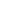 Committee Members		   AttendancePrincipalLizaday Rancap-Perez		✔︎Certificated MembersBrenda Silva			✔︎Courtney Perry		✔︎Jennifer LaPorte		✔︎Barbara Alcott		✔︎ParentsMarion Silva			✔︎Gordon Dix			✔︎Amy Tang			✔︎Jean Mitchell			✔︎Liz Tuitama			✔︎OtherAriel Dolowich		✔︎Agenda Items3:04	Call the Meeting to Order / Roll Call3:05	Review of Norms3:07	Introductions3:09	Call for Additions/Deletions of Agenda ItemsMotion to change the order of the agenda by Lizaday2nd by Barbara AlcottMotion passed3:11	ESSER III Funds PresentationFunding in response to COVID-19Required:Safe return to in-person instruction planPlan for how the funds will be usedFiscal uses:20% for academic impact80% per federal and state guidelinesBrainstorm ideas for use at Lincoln in spreadsheethttps://docs.google.com/spreadsheets/d/1MG2ofp90JHIMmMtdsThQGrp_avOHC5YlMCchLdaVNIg/edit?pli=1#gid=822145636Brainstorming is mainly for the 80% of the fundsDistrict will need to approve requests and keep it equitable across all schoolsAssemblies are again approved as long as they are following health guidelines3:34	Reading and Approval of Minutes Motion to approve minutes by Marion Silva2nd by Liz TuitamaMotion passed3:07	Public CommentNon-members have the opportunity to address the council in this forum3:07	Unfinished Business and General OrdersNone3:07	New BusinessPurpose and roles of SSC and its representatives2021-22 digital version of the handbook is now availableAdvise the principal on educational needs and goalsSchool Plan for Student Achievement (SPSA)Develop strategies for program improvementAllocation of budgetComposition5 school personnel5 parents or community membersOfficersChairpersonVice ChairpersonAmy Tang nominated by Liz TuitamaApprovedSecretaryGordon Dix offered to be secretaryApprovedOthers as necessaryBylawsReview of last year’s changesTransfer of $1,000 from goal 2.1 to goal 1.3 for subscriptions/licensesReview of goalsOriginally allocated $3,000New quote is for $3,450 for TPTThe $1,000 would be taken from childcare during meetings (which isn’t needed for virtual meetings) and move it to the science/social science budgetVote:  Motion passed3:55	News and UpdatesPrincipal’s UpdateGreat start to the school year!Virtual “Back to School Night”PBIS Rodeo on August 23-24 (Positive Behavior Intervention and Supports)Dorian picture makeup day on 11/4We are hiring!!Classroom aidesBilingual aidesCampus monitors4:02	AdjournNew Action Itemsnone